                                                                                                           PROIECT nr. 17_DECIZIE nr. 3/_____din ____ decembrie 2023Cu privire la modificarea unor Decizieiale Consiliului orășenesc Anenii Noi 	În conformitate cu art. 19, pct. (3) din Legea nr. 436/2006 privind administrația publică locală cu modificătile și completările ulterioare; art. 62 al Legii  nr. 100/2017 privind actele normative cu modificările și completările ulterioare; în scopul asigurării unui management eficient de gestionare  a surselor financiare a Primăriei or. Anenii Noi; având avizele comisiilor consultative de specialitate, Consiliul orășenesc Anenii Noi,DECIDE:1. Se modifică decizia nr.3/13 din 19 mai 2023 Cu privire la aprobarea contribuției Primăriei la proiectul ”Sporirea siguranței terenului de joacă și sport Hîrbovățul Nou” după cum urmează:	- în punctul 1.1 Sintagma ”Se alocă contribuția în mărime de 11 250,00 lei” se substituie cu sintagma ” Se alocă contribuția în mărime de 21 324, 00 lei”2. Se modifică şi se completează decizia Consiliului local Anenii Noi nr. 1/10 din 28.01.2023 “Cu privire la modificarea şi completarea bugetului primăriei or.  Anenii Noi pentru  anul 2023”, după cum urmează:- pct. 4.6 „Dezvoltarea drumurilor” alin. (1) va avea următorul conţinut: „ reparaţia capitală a căii de acces public între str. Parcului şi traseul Chişinău-Bender şi reparaţia porţiunii de drum între str. Tighina şi str. Suvorov (o tranşă)”3.Prezenta decizie se aduce la cunoștință publică prin plasarea în Registru de Stat al Alctelor  Locale, pe pagina web și panoul informative al instuituției.4.Prezenta decizie, poate fi notificată autoritții publice emitente de Oficiul 	Teritorial Căușeni al Cancelariei  de Stat în termen de 30 de zile de la data includerii actului în Registru de Stat al Alctelor  Locale.5. Prezenta decizie, poate fi contestată de persoana interesată, prin intermediul Judecătoriei Anenii Noi, sdiul Cetral(or. Anenii Noi, str. Mărțișoruluinr.15), în termen de 30 de zile de la comunicare.6. Controlul asupra executării prezentei decizii se atribuie dlui MAȚARIN A., primar. Președinta ședinței                                                                                Cоntrаsеmnează: Secretara Соnsiliului orășenesc Anenii Noi                                               Rodica Melnic       Au votat: pentru -, împotrivă - , abţinut -CONSILIUL ORĂŞENESCANENII NOI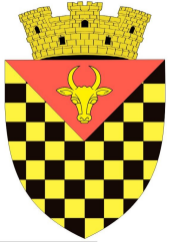             ГОРОДСКОЙ СОВЕТ                 АНЕНИЙ НОЙMD 6501 or. Anenii Noi, str. Suvorov, 6 tel/fax 026522108, consiliulorasenesc@gmail.comMD 6501, г.Анений Ной, ул.Суворов, 6 тел/факс 026522108,consiliulorasenesc@gmail.comMD 6501, г.Анений Ной, ул.Суворов, 6 тел/факс 026522108,consiliulorasenesc@gmail.com